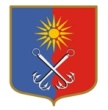 ОТРАДНЕНСКОЕ ГОРОДСКОЕ ПОСЕЛЕНИЕ КИРОВСКОГО МУНИЦИПАЛЬНОГО РАЙОНА ЛЕНИНГРАДСКОЙ ОБЛАСТИСОВЕТ ДЕПУТАТОВЧЕТВЁРТОГО СОЗЫВАР Е Ш Е Н И Еот «02» октября 2019 года №8О внесении изменений в решение совета депутатов Отрадненского городского поселения  Кировского муниципального района Ленинградской области от 20 октября 2010 года № 62 «Об установлении земельного налога»В соответствии с главой 31 Налогового кодекса Российской Федерации, пунктом 2 части 1 статьи 14 Федерального закона от 06.10.2003 года № 131-ФЗ «Об общих принципах организации местного самоуправления в Российской Федерации», на основании статьи 24 Устава Отрадненского городского поселения  Кировского муниципального района Ленинградской области, совет депутатов МО «Город Отрадное» решил:1. Внести в решение совета депутатов Отрадненского городского поселения Кировского муниципального района Ленинградской области от 20 октября 2010 года № 62 «Об установлении земельного налога» следующие изменения:1.1.  пункт 9  изложить в следующей редакции:«9. Отчетными периодами для налогоплательщиков-организаций признаются первый квартал, второй квартал и третий квартал календарного года.»;1.2. пункт 10  изложить в следующей редакции:«10. Налогоплательщики-организации уплачивают суммы авансовых платежей по налогу на последнее число месяца, следующего за истекшим налоговым периодом как одну четвертую соответствующей налоговой ставки процентной доли кадастровой стоимости земельного участка. По итогам налогового периода, сумма налога, определяемая как разница между суммой налога, исчисленной по ставкам, предусмотренным пунктом 6, и суммами авансовых платежей по налогу, уплачивается 1 февраля года, следующего за истекшим налоговым периодом.».2. Настоящее решение вступает в силу со дня его официального опубликования.Глава муниципального образования                                                 М.Г. ТаймасхановПОЯСНИТЕЛЬНАЯ  ЗАПИСКАк решению от 02.10.2019 №8«О внесении изменений в решение совета депутатов Отрадненского городского поселения  Кировского муниципального района Ленинградской области от 20 октября 2010 года № 62 «Об установлении земельного налога»Решением совета депутатов МО «Город Отрадное» от 20.10.2010 года № 62 «Об установлении земельного налога» были утверждены дифференцированные сроки уплаты земельного налога и отчётные периоды по указанному налогу в зависимости от категории налогоплательщика-организации, а именно, были установлены отдельные отчётные периоды и сроки уплаты налога для садоводческих товариществ, что согласно Налоговому кодексу РФ недопустимо. ------------------------------------------------------------НАЛОГОВЫЙ КОДЕКС РОССИЙСКОЙ ФЕДЕРАЦИИЧАСТЬ ВТОРАЯГлава 31. ЗЕМЕЛЬНЫЙ НАЛОГСтатья 393. Налоговый период. Отчетный период1. Налоговым периодом признается календарный год.2. Отчетными периодами для налогоплательщиков-организаций признаются первый квартал, второй квартал и третий квартал календарного года.Статья 396. Порядок исчисления налога и авансовых платежей по налогу1. Сумма налога исчисляется по истечении налогового периода как соответствующая налоговой ставке процентная доля налоговой базы с учетом особенностей, установленных настоящей статьей.2. Налогоплательщики-организации исчисляют сумму налога (сумму авансовых платежей по налогу) самостоятельно.3. Сумма налога, подлежащая уплате в бюджет налогоплательщиками - физическими лицами, исчисляется налоговыми органами.5. Сумма налога, подлежащая уплате в бюджет по итогам налогового периода, определяется налогоплательщиками-организациями как разница между суммой налога, исчисленной в соответствии с пунктом 1 настоящей статьи, и суммами подлежащих уплате в течение налогового периода авансовых платежей по налогу.6. Налогоплательщики, в отношении которых отчетный период определен как квартал, исчисляют суммы авансовых платежей по налогу по истечении первого, второго и третьего квартала текущего налогового периода как одну четвертую соответствующей налоговой ставки процентной доли кадастровой стоимости земельного участка.Необходимо привести решение совета депутатов МО «Город Отрадное» в соответствие федеральному законодательству.5 августа 2000 года                                                                   N 117-ФЗ